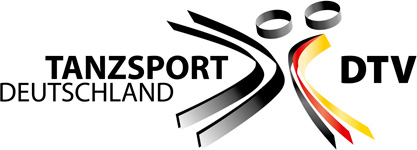 Vorläufige Anmeldung für dieAusbildung Trainer C Formation Standard und LateinAusbildungsgang 2017/18Standard						Latein  
Zutreffendes bitte ankreuzen………………………………………………………………	       ………………………………………………………………
Unterschrift des Teilnehmers				       Unterschrift und Stempel des LTVName:
Vorname:Bitte in Druckbuchstaben ausfüllen!Bitte in Druckbuchstaben ausfüllen!Bitte in Druckbuchstaben ausfüllen!PLZ, Wohnort:Anschrift:Geburtsdatum:Geburtsort:Email + MobilDTV-Verein:Bewerber müssen mindestens B-Klasse im Einzelbereich (Standard oder Latein) oder Oberliga (Im Formationsbereich Standard oder Latein) tanzen oder getanzt haben Bewerber müssen mindestens B-Klasse im Einzelbereich (Standard oder Latein) oder Oberliga (Im Formationsbereich Standard oder Latein) tanzen oder getanzt haben Bewerber müssen mindestens B-Klasse im Einzelbereich (Standard oder Latein) oder Oberliga (Im Formationsbereich Standard oder Latein) tanzen oder getanzt haben Bewerber müssen mindestens B-Klasse im Einzelbereich (Standard oder Latein) oder Oberliga (Im Formationsbereich Standard oder Latein) tanzen oder getanzt haben 